8th -12th  Summer Reading Log 2017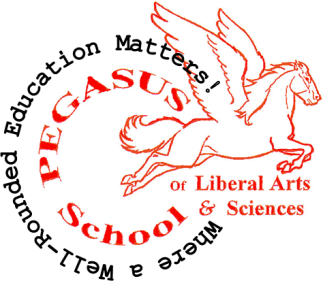 Parent Signature: __________________________________   Total Books Completed: ____________Directions: Use the box below to write a detailed response paragraph to at least one reading session you had.  For example, “Describe your favorite part and explain why it is your favorite” or “Predict what will happen next”, etc.Title & Author Date completed: Response Paragraph 